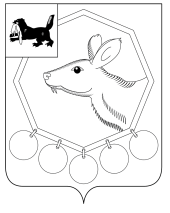 _26.06__2019 №_116п/19РОССИЙСКАЯ ФЕДЕРАЦИЯИРКУТСКАЯ ОБЛАСТЬМУНИЦИПАЛЬНОЕ ОБРАЗОВАНИЕБАЯНДАЕВСКИЙ РАЙОНМЭРПОСТАНОВЛЕНИЕ О внесении изменений в постановление мэра от 20.03.2019 г№ 53п/19 «Об организации летнего отдыха, оздоровления и занятости детей в МО «Баяндаевский район» в 2019 году»В  целях обеспечения  летнего отдыха и досуга детей и подростков в лагере «Олимп» в 2019 году и реализации государственной политики в области защиты детства, развития творческого потенциала детей, охраны и укрепления здоровья, формирования у детей навыков здорового образа жизни и в соответствии с п.1 ст. 12 ФЗ от 24.07.1998г № 124-ФЗ «Об основных гарантиях прав ребенка РФ», руководствуясь Федеральным законом от 06.10.2003г. №131–ФЗ «Об  общих  принципах организации местного самоуправление в  Российской Федерации», ст.ст.  33, 48 Устава МО «Баяндаевский район».ПОСТАНОВЛЯЮ:1. Внести в п. 4 постановления, утвержденного постановлением муниципального образования «Баяндаевский район» от 20.03.2019 г № 53п/19 «Об организации летнего отдыха, оздоровления и занятости детей в МО «Баяндаевский район» в 2019 году» изменения, изложив его в новой редакции:« 4. Начать первый сезон отдыха и досуга в лагере «Олимп» с 1 июля по 18 июля 2019 года, второй сезон с 20 июля по 6 августа 2019г»2. Опубликовать настоящее постановление в районной газете «Заря» и разместить на официальном сайте МО «Баяндаевский район» в информационно-телекоммуникационной сети «Интернет».3. Контроль за исполнением настоящего постановления оставляю за собой. Мэр МО «Баяндаевский район»А.П. Табинаев